    Ҡарар                          РЕШение07 ноябрь 2022 йыл                              №155\2                             07 ноября 2022 годаО публичных слушаниях по проекту решения Совета  сельского поселения Ташлинский сельсовет муниципального района Альшеевский район  Республики Башкортостан В соответствии со статьей 28 Федерального закона «Об общих принципах организации местного самоуправления в Российской Федерации», Уставом сельского поселения Ташлинский сельсовет муниципального района Альшеевский район Республики Башкортостан, Совет сельского поселения Ташлинский сельсовет  муниципального района Альшеевский район  Республики Башкортостан решил:1. Провести публичные слушания по проекту решения Совета сельского поселения Ташлинский сельсовет муниципального района Альшеевский район  Республики Башкортостан «Об утверждении проекта межевания территории под объекты организации мест отдыха, туризма, физкультурно-оздоровительной и спортивной деятельности граждан» расположенных на территории сельского поселения Ташлинский сельсовет муниципального района Альшеевский район Республики Башкортостан, в границах кадастровых кварталов 02:02:010604, 02:02:010302   , 9 декабря     2022 года в 11-00 часов в СДК с.Ташлы, по адресу: РБ, Альшеевский район, с.Ташлы, ул.Центральная, 37. 2. Организацию и проведение публичных слушаний по проекту решения Совета сельского поселения Ташлинский сельсовет муниципального района Альшеевский район возложить на Комиссию, уполномоченную  на подготовку и проведение публичных слушаний.3. Установить, что письменные предложения жителей сельского поселения Ташлинский сельсовет муниципального района Альшеевский район  Республики Башкортостан по проекту решения Совета, указанному в пункте 1 настоящего решения, направляются в администрацию сельского поселения Ташлинский сельсовет муниципального района Альшеевский район Республики Башкортостан (по адресу: с. Ташлы, ул. Центральная, 37)  в период с 8 ноября по 8 декабря  2022 года.4. Обнародовать настоящее Решение  на информационном стенде в здании администрации сельского поселения и разместить на официальном сайте сельского поселения Ташлинский сельсовет в сети «Интернет».      	Глава сельского поселения                                        А.Ф.МурзинБАШКОРТОСТАН РЕСПУБЛИКАҺЫ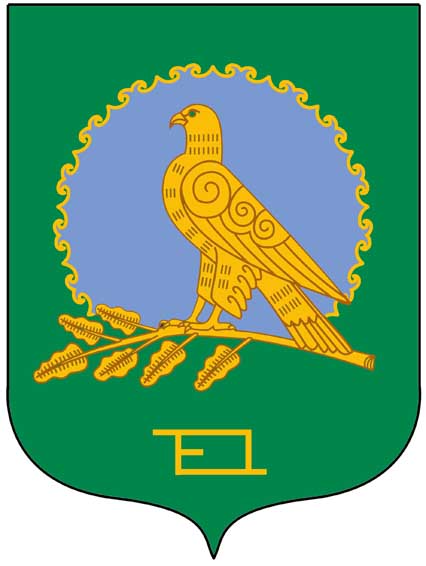 ӘЛШӘЙ РАЙОНЫМУНИЦИПАЛЬ РАЙОНЫНЫҢТАШЛЫ АУЫЛ СОВЕТЫАУЫЛ БИЛӘМӘҺЕСОВЕТЫ(Башҡортостан РеспубликаһыӘлшәй районыТашлы ауыл советы)СОВЕТСЕЛЬСКОГО ПОСЕЛЕНИЯТАШЛИНСКИЙ СЕЛЬСОВЕТМУНИЦИПАЛЬНОГО РАЙОНААЛЬШЕЕВСКИЙ РАЙОНРЕСПУБЛИКИ БАШКОРТОСТАН(Ташлинский сельсовет Альшеевского районаРеспублики Башкортостан)